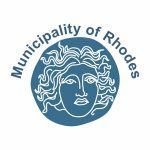 ΑΙΤΗΣΗ - ΔΗΛΩΣΗ ΣΥΜΜΕΤΟΧΗΣ ΣΤΗΝ ΕΠΙΤΡΟΠΗ ΔΙΑΒΟΥΛΕΥΣΗΣ ΤΟΥ ΔΗΜΟΥ ΡΟΔΟΥΡόδος, ……………/…../2021Είμαι δημότης Ρόδου, εγγεγραμμένος στους εκλογικούς καταλόγους του Δήμου και παρακαλώ για  την εγγραφή μου, στον ειδικό κατάλογο που τηρείται στο Δήμο, προκειμένου να λάβω μέρος στην κλήρωση για την ανάδειξη των δημοτών που θα συμμετέχουν στην Δημοτική Επιτροπή Διαβούλευσης, για την τρέχουσα δημοτική θητεία, σύμφωνα με  το άρθρο 78 του ν. 4555/2018 και την ανοιχτή Πρόσκληση του Δημάρχου. Ο/Η Δημότης(υπογραφή)Το σύνολο των προσωπικών δεδομένων που συλλέγονται εντός (της παρούσης αιτήσεως ή του παρόντος εγγράφου κλπ.) επεξεργάζονται νομίμως στα πλαίσια των αρμοδιοτήτων του Δήμου Ρόδου. Η αναγκαία για την εκπλήρωση του σκοπού της αιτήσεως/του εγγράφου επεξεργασία των προσωπικών σας δεδομένων, όπως αυτά νομίμως συλλέχθηκαν επί της παρούσας αίτησης εγγραφής, τελείται  αποκλειστικά από αρμόδιους υπαλλήλους του Δήμου μας.ΕΠΩΝΥΜΟΟΝΟΜΑΠΑΤΡΩΝΥΜΟΜΗΤΡΩΝΥΜΟΔ/ΝΣΗ Κατοικίας ή ΕργασίαςΤΗΛΕΦΩΝΟΗΛ. ΤΑΧΥΔΡΟΜΕΙΟΕΠΑΓΓΕΛΜΑα.α. Εκλογικών καταλόγων(Συμπληρώνεται από την υπηρεσία)Αριθμός ΠρωτοκόλλουΣυμπληρώνεται από την υπηρεσία)